                                     Новембар –Први класификациони периодУченици наше школе одазвали су се позиву Фудбалског клуба Партизан , да присуствују мечу, који је овај тим играо са словачком екипом Слован. На утакмицу су пошли у пратњи свог наставника Немање Петровића.Утакмица је одиграна 3.новембра на стадиону Партизана. Атмосфера је била одлична,о чему сведоче слике,као и утисци наших навијача.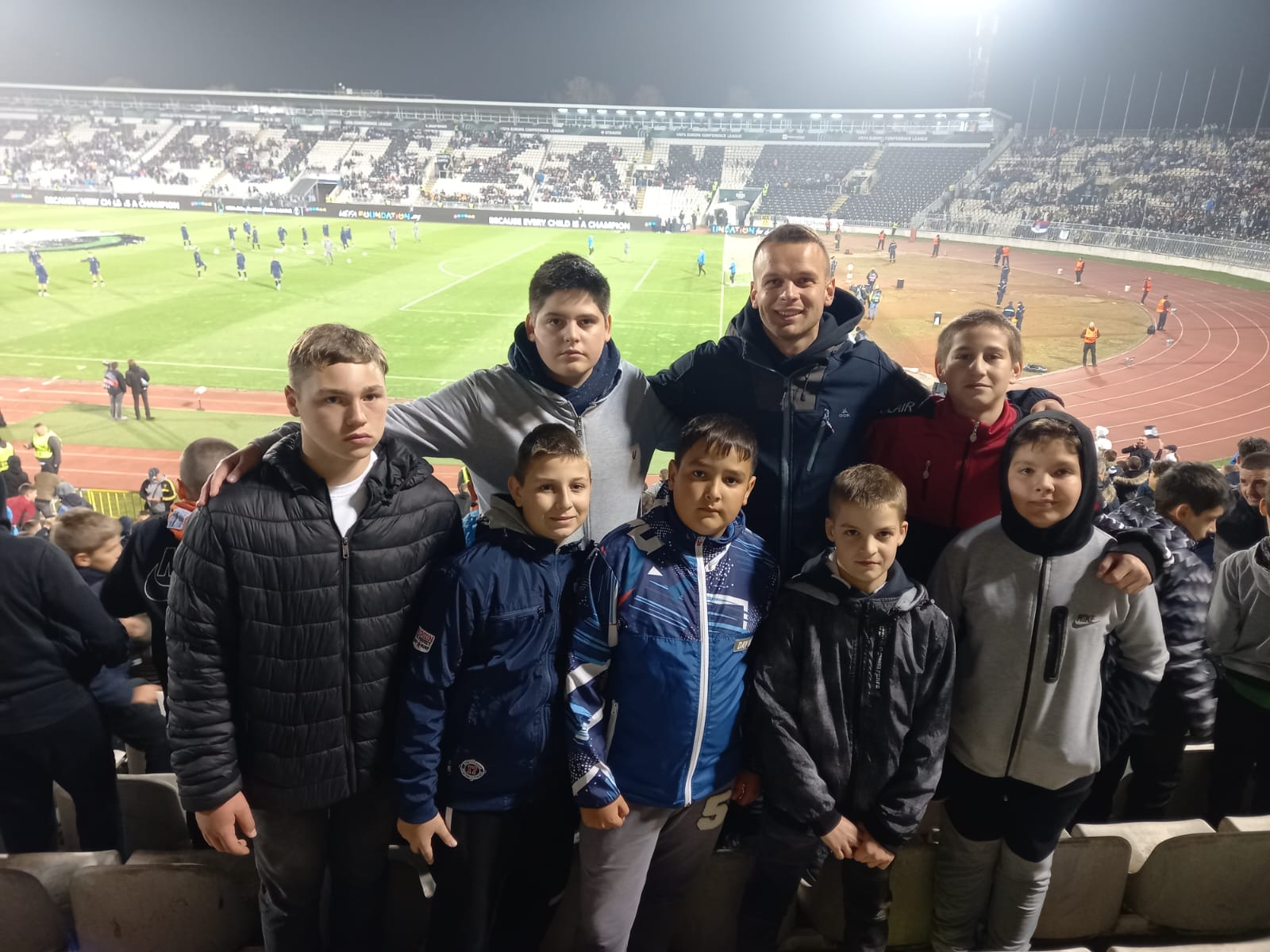 Први класификациони период у овој школској години био је 12.новембра.Тада су одржане седнице Наставничког и Одељењског већа. Родитељски састанци одржани су у периоду од 14. до 18. новембра.Општинско такмичење у фудбалу у мушкој конкуренцији одржано је 23 .новембра. Наша екипа сачињена од ученика  старијих разреда из  Суботинца и Мозгова учествовала је  на овом такмичењу. Наши такмичари су понели лепе утиске са овог такмичења, а резултат је био у другом плану.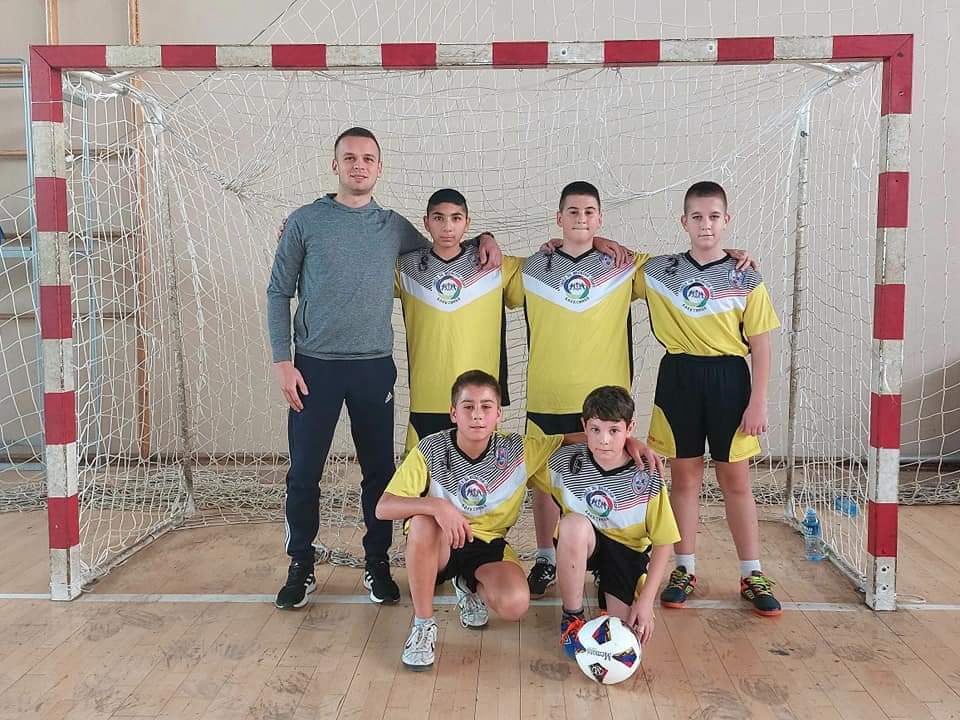 